Муниципальное автономное общеобразовательное учреждение«Прииртышская средняя общеобразовательная школа»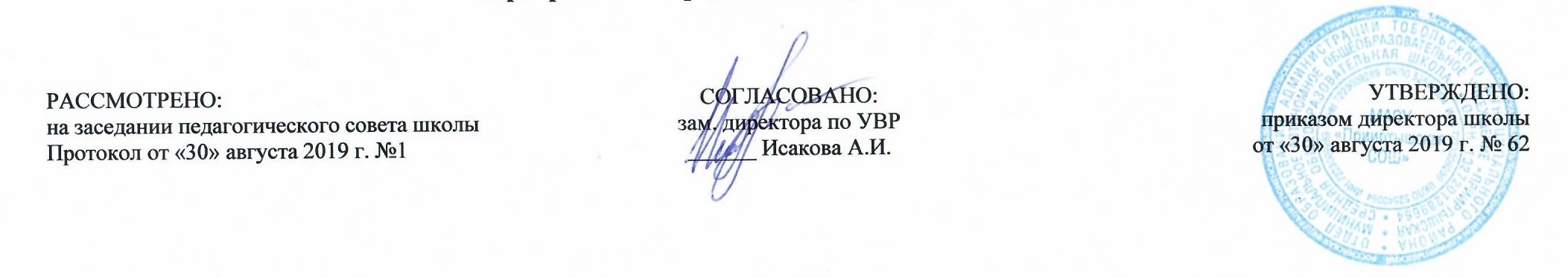 РАБОЧАЯ ПРОГРАММАпо английскому языкудля 10 классана 2019-2020 учебный годПланирование составлено в соответствии 	ФГОС ООО	Составитель программы: Киргинцева Елена Николаевна,учитель ин. языков первой квалификационной категориип. Прииртышский,2019 годПланируемые результаты освоения учебного предмета «Английский язык»:1) сформированность коммуникативной иноязычной компетенции, необходимой для успешной социализации и самореализации, как инструмента межкультурного общения в современном поликультурном мире;2) владение знаниями о социокультурной специфике страны/стран изучаемого языка и умение строить свое речевое и неречевое поведение адекватно этой специфике; умение выделять общее и различное в культуре родной страны и страны/стран изучаемого языка;3) достижение уровня владения иностранным языком, превышающего пороговый, достаточного для делового общения в рамках выбранного профиля;4) сформированность умения использовать иностранный язык как средство для получения информации из иноязычных источников в образовательных и самообразовательных целях.Ученик на базовом уровне научится:Коммуникативные уменияГоворение, диалогическая речь–	Вести диалог/полилог в ситуациях неофициального общения в рамках изученной тематики;–	при помощи разнообразных языковых средств без подготовки инициировать, поддерживать и заканчивать беседу на темы, включенные в раздел «Предметное содержание речи»;–	выражать и аргументировать личную точку зрения;–	запрашивать информацию и обмениваться информацией в пределах изученной тематики;–	обращаться за разъяснениями, уточняя интересующую информацию. Говорение, монологическая речь–	Формулировать несложные связные высказывания с использованием основных коммуникативных типов речи (описание, повествование, рассуждение, характеристика) в рамках тем, включенных в раздел «Предметное содержание речи»;–	передавать основное содержание прочитанного/увиденного/услышанного;–	давать краткие описания и/или комментарии с опорой на нелинейный текст (таблицы, графики);–	строить высказывание на основе изображения с опорой или без опоры на ключевые слова/план/вопросы. Аудирование–	Понимать основное содержание несложных аутентичных аудиотекстов различных стилей и жанров монологического и диалогического характера в рамках изученной тематики с четким нормативным произношением;–	выборочное понимание запрашиваемой информации из несложных аутентичных аудиотекстов различных жанров монологического и диалогического характера в рамках изученной тематики, характеризующихся четким нормативным произношением.Чтение–	Читать и понимать несложные аутентичные тексты различных стилей и жанров, используя основные виды чтения (ознакомительное, изучающее, поисковое/просмотровое) в зависимости от коммуникативной задачи;–	отделять в несложных аутентичных текстах различных стилей и жанров главную информацию от второстепенной, выявлять наиболее значимые факты. Письмо–	Писать несложные связные тексты по изученной тематике;–	писать личное (электронное) письмо, заполнять анкету, письменно излагать сведения о себе в форме, принятой в стране/странах изучаемого языка;–	письменно выражать свою точку зрения в рамках тем, включенных в раздел «Предметное содержание речи», в форме рассуждения, приводя аргументы и примеры.Языковые навыкиОрфография и пунктуация–	Владеть орфографическими навыками в рамках тем, включенных в раздел «Предметное содержание речи»;–	расставлять в тексте знаки препинания в соответствии с нормами пунктуации.Фонетическая сторона речи–	Владеть слухопроизносительными навыками в рамках тем, включенных в раздел «Предметное содержание речи»;–	владеть навыками ритмико-интонационного оформления речи в зависимости от коммуникативной ситуации.Лексическая сторона речи–	Распознавать и употреблять в речи лексические единицы в рамках тем, включенных в раздел «Предметное содержание речи»;–	распознавать и употреблять в речи наиболее распространенные фразовые глаголы;–	определять принадлежность слов к частям речи по аффиксам;–	догадываться о значении отдельных слов на основе сходства с родным языком, по словообразовательным элементам и контексту;–	распознавать и употреблять различные средства связи в тексте для обеспечения его целостности (firstly, tobeginwith, however, asforme, finally, atlast, etc.).Грамматическая сторона речи–	Оперировать в процессе устного и письменного общения основными синтактическими конструкциями в соответствии с коммуникативной задачей;–	употреблять в речи различные коммуникативные типы предложений: утвердительные, вопросительные (общий, специальный, альтернативный, разделительный вопросы), отрицательные, побудительные (в утвердительной и отрицательной формах);–	употреблять в речи распространенные и нераспространенные простые предложения, в том числе с несколькими обстоятельствами, следующими в определенном порядке (Wemovedto a newhouselastyear);–	употреблятьвречисложноподчиненныепредложенияссоюзамиисоюзнымисловами what, when, why, which, that, who, if, because, that’s why, than, so, for, since, during, so that, unless;–	употреблять в речи сложносочиненные предложения с сочинительными союзами and, but, or;–	употреблятьвречиусловныепредложенияреального (Conditional I – If I see Jim, I’ll invite him to our school party) инереальногохарактера (Conditional II – If I were you, I would start learning French);–	употреблять в речи предложения с конструкцией I wish (I wish I hadmyownroom);–	употреблятьвречипредложениясконструкцией so/such (I was so busy that I forgot to phone my parents);–	употреблятьвречиконструкциисгерундием: to love / hate doing something; stop talking;–	употреблять в речи конструкции с инфинитивом: wanttodo, learntospeak;–	употреблятьвречиинфинитивцели (I called to cancel our lesson);–	употреблятьвречиконструкцию it takes me … to do something;–	использоватькосвеннуюречь;–	использоватьвречиглаголывнаиболееупотребляемыхвременныхформах: Present Simple, Present Continuous, Future Simple, Past Simple, Past Continuous, Present Perfect, Present Perfect Continuous, Past Perfect;–	употреблятьвречистрадательныйзалогвформахнаиболееиспользуемыхвремен: Present Simple, Present Continuous, Past Simple, Present Perfect;–	употреблять в речи различные грамматические средства для выражения будущего времени – tobegoingto, PresentContinuous; PresentSimple;–	употреблятьвречимодальныеглаголыиихэквиваленты (may, can/be able to, must/have to/should; need, shall, could, might, would);–	согласовывать времена в рамках сложного предложения в плане настоящего и прошлого;–	употреблять в речи имена существительные в единственном числе и во множественном числе, образованные по правилу, и исключения;–	употреблять в речи определенный/неопределенный/нулевой артикль;–	употреблять в речи личные, притяжательные, указательные, неопределенные, относительные, вопросительные местоимения;–	употреблять в речи имена прилагательные в положительной, сравнительной и превосходной степенях, образованные по правилу, и исключения;–	употреблять в речи наречия в положительной, сравнительной и превосходной степенях, а также наречия, выражающие количество (many / much, few / a few, little / a little) и наречия, выражающие время;–	употреблять предлоги, выражающие направление движения, время и место действия.Ученик на базовом уровне получит возможность научиться:Коммуникативные уменияГоворение, диалогическая речь–	Вести диалог/полилог в ситуациях официального общения в рамках изученной тематики; кратко комментировать точку зрения другого человека;–	проводить подготовленное интервью, проверяя и получая подтверждение какой-либо информации;–	обмениваться информацией, проверять и подтверждать собранную фактическую информацию.Говорение, монологическая речь–	Резюмировать прослушанный/прочитанный текст;–	обобщать информацию на основе прочитанного/прослушанного текста.Аудирование–	Полно и точно воспринимать информацию в распространенных коммуникативных ситуациях;–	обобщать прослушанную информацию и выявлять факты в соответствии с поставленной задачей/вопросом.Чтение–	Читать и понимать несложные аутентичные тексты различных стилей и жанров и отвечать на ряд уточняющих вопросов.Письмо–	Писать краткий отзыв на фильм, книгу или пьесу.Языковые навыкиФонетическая сторона речи–	Произносить звуки английского языка четко, естественным произношением, не допуская ярко выраженного акцента.Орфография и пунктуация–	Владеть орфографическими навыками;–	расставлять в тексте знаки препинания в соответствии с нормами пунктуации.Лексическая сторона речи–	Использовать фразовые глаголы по широкому спектру тем, уместно употребляя их в соответствии со стилем речи;–	узнавать и использовать в речи устойчивые выражения и фразы (collocations).Грамматическая сторона речи–	Использовать в речи модальные глаголы для выражения возможности или вероятности в прошедшем времени (could + havedone; might + havedone);–	употреблять в речи структуру have/get + something + Participle II (causativeform) как эквивалент страдательного залога;–	употреблять в речи эмфатические конструкции типа It’shimwho… It’stimeyoudidsmth;–	употреблять в речи все формы страдательного залога;–	употреблятьвречивремена Past Perfect и Past Perfect Continuous;–	употреблять в речи условные предложения нереального характера (Conditional 3);–	употреблятьвречиструктуру to be/get + used to + verb;–	употреблять в речи структуру usedto / would + verb для обозначения регулярных действий в прошлом;–	употреблятьвречипредложениясконструкциями as … as; not so … as; either … or; neither … nor;–	использовать широкий спектр союзов для выражения противопоставления и различия в сложных предложениях.Содержание учебного предмета «Английский язык»	Раздел 1."В гармонии с собой. (In Harmony with Yourself)"Повседневнаяжизнь(24 часа)Домашние обязанности. Покупки. Общение в семье и в школе. Семейные традиции. Общение с друзьями и знакомыми. Переписка с друзьями.  Данныеосебе. Качества характера человека. Внешность. Интересы и любимые занятия. Планы на будущее, амбиции и преференции. Забота о собственном физическом и душевном состоянии. Возможные проблемы, чувство дисгармонии.Понимание счастья. Стиль жизни. Здоровье в жизни человека. Слагаемые успеха гармонического развития личности. 	Раздел2.  "В гармонии с другими. (InHarmonywithOthers)."Современная молодежь(24 часа)Увлечения и интересы. Связь с предыдущими поколениями. Образовательные поездки.Семьяиродственники. Взаимопонимание в семье, взаимопонимание в обществе. Друзья в жизни подростка. Толерантность в дружбе. Качества, значимые для друга. Взаимопонимание детей и родителей, проблема «отцов и детей». Детство в жизни человека. Семейная атмосфера. Семейный бюджет. Домашние обязанности членов семьи. Семейные праздники. Наказания и прощения. Значимость денег в жизни индивида. Британская королевская семья. Члены королевской семьи. Британские престолонаследники. Королева Великобритании как символ страны, её обязанности и интересы. Алмазный юбилей королевы Елизаветы II.	Раздел3.   "В гармонии с природой. (InHarmonywithNature)."Природа и экология(34 часа)Природные ресурсы. Возобновляемые источники энергии. Изменение климата и глобальное потепление. Знаменитые природные заповедники России и мира.Россия – страна природных чудес и бескрайних просторов. Красота родной земли. Разнообразие дикой природы. Окружающий человека животный и растительный мир. Взаимовлияние природы и человека. Жизнь в городе и за городом (плюсы и минусы).  Проблемы загрязнения окружающей среды. Проблемы изменения климата на планете. Национальные парки и заповедники России. Природные контрасты нашей родины. Национальные парки США. Исчезающие виды животных и растений. Проблемы зоопарков. Национальные фонды Великобритании. Международная кооперация в вопросах улучшения среды обитания людей и животных. Осознание возможных экологических катастроф, пути их предотвращения, специальные природозащитные организации и движения.  	Раздел4. "В гармонии с миром. (In Harmony with the World)."Страны изучаемого языка(20 часов)Географическое положение, климат, население, крупные города, достопримечательности. Путешествие по своей стране и за рубежом. Праздники и знаменательные даты в России и странах изучаемого языка.Различные виды путешествий, их цели и причины. Путешествия по родной стране и за рубежом. Осмотр достопримечательностей. Чувство тоски по дому во время путешествий. Путешествие по железной дороге. Виды поездов. Покупка билетов. Путешествие по воздуху. Аэропорты, их секции и залы. Таможенный досмотр, оформление багажа. Путешествия по воде и машиной. Хитроу – центральный аэропорт Великобритании. Заказ номера в гостинице, типы гостиниц, различные типы номеров. Поведение в незнакомом городе. Покупки в магазинах. Различные виды магазинов. Марко Поло – великий путешественник. Путешествие – способ познания мира, получения информации об иных культурах, источник толерантности к различиям друг друга.Базовый уровеньКоммуникативные уменияГоворениеДиалогическая речьСовершенствование диалогической речи в рамках изучаемого предметного содержания речи в ситуациях официального и неофициального общения. Умение без подготовки инициировать, поддерживать и заканчивать беседу на темы, включенные в раздел «Предметное содержание речи». Умение выражать и аргументировать личную точку зрения, давать оценку. Умение запрашивать информацию в пределах изученной тематики. Умение обращаться за разъяснениями и уточнять необходимую информацию. Типы текстов: интервью, обмен мнениями, дискуссия.Диалог/полилог в ситуациях официального общения, краткий комментарийточки зрения другого человека. Интервью.Обмен, проверка и подтверждение собранной фактической информации.Монологическая речьСовершенствование умения формулировать несложные связные высказывания в рамках тем, включенных в раздел «Предметное содержание речи». Использование основных коммуникативных типов речи (описание, повествование, рассуждение, характеристика). Умение передавать основное содержание текстов. Умение кратко высказываться с опорой на нелинейный текст (таблицы, диаграммы, расписание и т.п.). Умение описывать изображение без опоры и с опорой на ключевые слова/план/вопросы. Типы текстов: рассказ, описание, характеристика,сообщение, объявление, презентация.Умение предоставлять фактическую информацию. АудированиеСовершенствование умения понимать на слух основное содержание несложных аудио- и видеотекстов различных жанров (радио- и телепрограмм, записей, кинофильмов) монологического и диалогического характера с нормативным произношением в рамках изученной тематики. Выборочное понимание деталей несложных аудио- и видеотекстов различных жанров монологического и диалогического характера. Типы текстов: сообщение, объявление, интервью, тексты рекламных видеороликов.Полное и точное восприятие информации в распространенных коммуникативных ситуациях. Обобщение прослушанной информации.ЧтениеСовершенствование умений читать (вслух и про себя) и понимать простые аутентичные тексты различных стилей (публицистического, художественного, разговорного) и жанров (рассказов, газетных статей, рекламных объявлений, брошюр, проспектов). Использование различных видов чтения (ознакомительное, изучающее, поисковое, просмотровое) в зависимости от коммуникативной задачи. Умение отделять в прочитанных текстах главную информацию от второстепенной, выявлять наиболее значимые факты, выражать свое отношение к прочитанному. Типы текстов: инструкции по использованию приборов/техники, каталог товаров, сообщение в газете/журнале, интервью, реклама товаров, выставочный буклет, публикации на информационных Интернет-сайтах.Умение читать и достаточно хорошо понимать простые аутентичные тексты различных стилей (публицистического, художественного, разговорного, научного, официально-делового) и жанров (рассказ, роман, статья научно-популярного характера, деловая переписка).ПисьмоСоставление несложных связных текстов в рамках изученной тематики. Умение писать личное (электронное) письмо, заполнять анкету, письменно излагать сведения о себе. Умение описывать явления, события. Умение излагать факты, выражать свои суждения и чувства. Умение письменно выражать свою точку зрения в форме рассуждения, приводя аргументы и примеры. Типы текстов: личное (электронное) письмо, тезисы, эссе, план мероприятия, биография, презентация, заявление об участии.Написание отзыва на фильм или книгу. Умение письменно сообщать свое мнение по поводу фактической информации в рамках изученной тематики.Языковые навыкиОрфография и пунктуацияУмение расставлять в тексте знаки препинания в соответствии с нормами, принятыми в стране изучаемого языка. Владение орфографическими навыками.Фонетическая сторона речиУмение выражать модальные значения, чувства и эмоции с помощью интонации, в том числе интонации в общих, специальных и разделительных вопросах. Умение четко произносить отдельные фонемы, слова, словосочетания, предложения и связные тексты. Правильное произношение ударных и безударных слогов и слов в предложениях. Произношение звуков английского языка без выраженного акцента.Грамматическая сторона речиРаспознавание и употребление в речи основных синтаксических конструкций в соответствии с коммуникативной задачей. Распознавание и употребление в речи коммуникативных типов предложений, как сложных (сложносочиненных, сложноподчиненных), так и простых. Распознавание и употребление в устной и письменной коммуникации различных частей речи. Употреблениевречиэмфатическихконструкций (например, „It’s him who took the money”, “It’s time you talked to her”). Употребление в речи предложений с конструкциями … as; notso … as; either … or; neither … nor.Лексическая сторона речиРаспознавание и употребление в речи лексических единиц в рамках тем, включенных в раздел «Предметное содержание речи», в том числе в ситуациях формального и неформального общения. Распознавание и употребление в речи наиболее распространенных устойчивых словосочетаний, оценочной лексики, реплик-клише речевого этикета. Распознавание и употребление в речи наиболее распространенных фразовых глаголов (lookafter, giveup, beover, writedowngeton). Определение части речи по аффиксу.Распознавание и употребление в речи различных средств связи для обеспечения целостности высказывания. Распознавание и использование в речи устойчивых выражений и фраз (collocations – gettoknowsomebody, keepintouchwithsomebody, lookforwardtodoingsomething) в рамках тем, включенных в раздел «Предметное содержание речи». Тематическое планирование№п/п в темеРазделы, темыКоличество часов№п/п в темеРазделы, темыКоличество часовРаздел 1. «В гармонии с собой»271Вводный урок. Информация о себе.2Словосочетания I'd rather для выражения предпочтения3Структуры Would rather/ had better. Тест на определение персональных качеств4Структуры Would rather/ had better.Повторение времен Present Simple/ Present Progressive Введение новой лексики5Интервью с Тэйлор Свифт – популярной молодой певицей и образцом для подражания6Чтение текста «Be careful with what you wish for» с полным охватом содержания  7Словообразование: сокращение. Сокращения в разговорном стиле.8Новые факты о временах Present Simple/ Present Progressive9Кто Тина, а кто Фиона?Введение новой лексики10Повторение времен Past Simple Tense/ Past Progressive Tense11Проблемы Джуди, введение новой лексики12Новые факты о временах Past Simple Tense/ Past Progressive Tense13А у тебя какое хобби?Сложные прилагательные14Словообразование на основе звукоподражания. Повторение времени The Future Simple15Словообразование: образование сложных прилагательных при помощи количественных и порядковых числительных,повторение времени Future-in-the Past16Будь счастлив! Фразовый глагол «to beat», 17Повторение: времена present perfect/ present perfect progressive18На приеме у доктора.Идиомы19Слова поддержки и сочувствия при неприятностях. Повторение времен The Past Perfect Tense/ The Past Perfect Progressive Tense20Тест «Насколько ты в форме?»21Защита проектной работы «Гармония с самим собой»22Лексический диктант по словам четверти23Тренировка заданий ЕГЭ: выполнение заданий на аудирование, лексико-грамматический тест24Тренировка заданий ЕГЭ: выполнение заданий на чтение, написание личного письма25Систематизация и обобщение материала по темам четверти26Систематизация и обобщение материала по темам четверти27Систематизация и обобщение материала по темам четвертиРаздел 2. «В гармонии с другими людьми»211«Легко ли быть настоящим другом?»2«Что люди говорят о своих друзьях?» Словообразование за счет изменения места ударения в слове3Новые факты о Past Simple/ Present Perfect Tense4История Мэгги5Замечательная мама. Пассивный залог6Пассивный залог. Какое было твое детство?7Домашние обязанности. Синонимичные глаголы «to do» и «to make»8Продолженные формы страдательного залога9Интервью с доктором Ньюманом. Формулы, которые помогут помочь восстановить добрые отношения с человеком, с которым произошел разлад.10Совершенные формы страдательного залога11Страдательный залог. Обобщение материала.12Проверочная работа по теме: «Страдательный залог»13Работа над ошибками, Как сэкономить свои деньги14Творчество Битлз. 15Королевская семья. Фразовый глагол «sign»16Времена правления королевы Виктории в Великобритании, 17Слова, схожие по смыслу (accident – incident, as - like)18Лексический диктант по словам раздела. Повторение 19Обобщение и систематизация знаний по темам четверти20Обобщение и систематизация знаний по теме «Периодическая печать: книги, журналы, газеты».21Систематизация и обобщение ЛЕ по теме «В гармонии с окружающими». Раздел 3. «В гармонии с природой»301Введение в тему: «В гармонии с природой». Введение новой лексики2Конструкции в страдательном залоге с инфинитивом3Английские наречия и прилагательные: наречие и прилагательное «very», английские артикли (повторение)4«За и против» Введение новой лексики5Использование артиклей с именами существительными school, space, prison, church, work, college, hospital, university6Перфектный и продолженный инфинитив7«Жизнь в деревне». Перфектный и продолженный инфинитив8Страничка из дневника Мии. Синонимичные слова: comfortable – convenient, to visit – to attend9Проверочная работа по теме «Пассивный залог. Инфинитив». 10Работа над ошибками по проверочной работе по теме «Пассивный залог. Инфинитив»11Далекие острова. Прилагательные, образованные от имен существительных, обозначающих стороны света12Россия и ее крупнейшие города. Употребление артиклей с географическими именами и реалиями13Ученый доктор Тони Стоун.14Леопард. Введение новой лексики.15Национальный фонд. Употребление артиклей с уникальными именами, собственными и реалиями16Идиомы английского языка. Экологические проблемы17Употребление неопределенного артикля с именами существительными18Употребление артиклей с именами существительными. Сибирский тигр19Песенка про тропический лес. Введение новой лексики 20Употребление определенного артикля с именами существительными.21Экология и защита природы. Лексический диктант22Иные экологические проблемы. Фразовый глагол «cut»23Употребление артиклей и именами существительными breakfast, brunch, lunch, dinner, supper, tea24Как стать другом и защитником природы.25Фразы для ободрения и успокоения собеседника.26Организации- защитники окружающей среды. Слова – синонимы: landscape, scenery, view27У природы нет плохой погоды28Систематизация и обобщение материала по темам четверти29Систематизация и обобщение материала по темам четверти30Монологические высказывания по теме «В гармонии с окружающим миром»Раздел 4 «В гармонии с миром»241Введение в тему «В гармонии с миром». Введение новой лексики2Способы путешествий.3Синонимичные слова: trip – journey, travel, voyage, Причастие I и Причастие II4Причастие I и Причастие II. Диалоги по теме: «Путешествия»5Кикладские острова. Причастие I и Причастие II.6Синонимичные выражения sick – ill, Причастие I и Причастие II.7Безбилетник. Проверочная работа по теме: «Причастие I и Причастие II.».8Интервью с Фионой Коллинз.9Прилагательные, не употребляющиеся как определение10В аэропорту11Модальные глаголы12Какие процедуры и действия ты совершаешь в аэропорту13Модальные глаголы, выражающие вероятность 14Модальные глаголы с продолженным или перфектным инфинитивом смыслового глагола15Модальные глаголы с продолженным или перфектным инфинитивом смыслового глагола16Фразовый глагол «set». Модальные глаголы can/ could, may/ might для выражения просьбы и предложения17Марко Поло, путешественник и открыватель. Синонимичные слова beautiful – handsome - pretty18Проверочная работа по теме: «Модальные глаголы». Идиоматические выражения, содержащие существительное world19Модальные глаголы ought (to), be (to), needn’t (to)20Обобщение и систематизация материала по темам года21Обобщение и систематизация материала по темам года22Обобщение и систематизация материала по темам года23Выполнение заданий в формате ЕГЭ24Идиомы в английском языкеИтого за 1 четвертьИтого за 1 четверть24Итого за 2 четвертьИтого за 2 четверть24Итого за 3 четвертьИтого за 3 четверть30Итого за 4 четвертьИтого за 4 четверть24Итого:Итого:102